兰考县2017年公开选派报名表（本表涂改无效）申报岗位代码和名称：                       （岗位可在报名现场填写）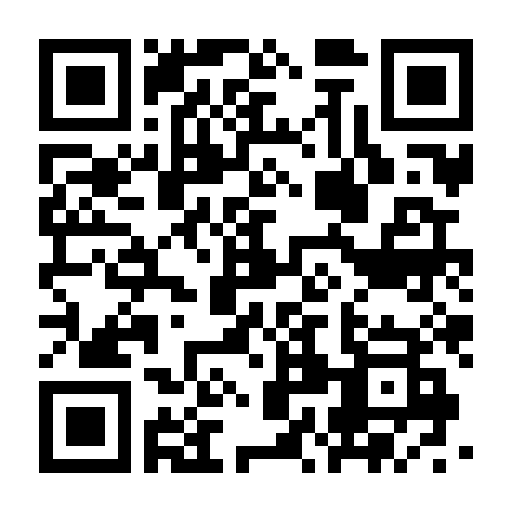 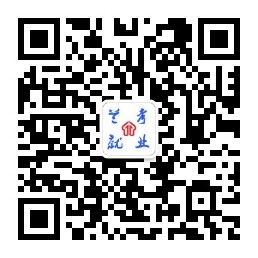 姓  名姓  名性  别出生年月出生年月贴照片处学  历学  历毕业院校贴照片处身份证号身份证号户籍所在地户籍所在地贴照片处工作单位工作单位是否驻村是否驻村□是  □否贴照片处本人身份本人身份□干部□工人□干部□工人□干部□工人□干部□工人编制性质编制性质□自筹      □差供□应入编未入编退役士兵□自筹      □差供□应入编未入编退役士兵本人承诺本人承诺我承诺：本人完全同意2017年12月8日发布的《兰考县2017年公开选派自筹差供人员的公告》中规定的所有内容，并保证在本次应聘中，不弄虚作假，不伪造、不使用虚假材料，不冒名顶替，不考试作弊。如有违反以上承诺，由此造成的一切责任和后果，均由我本人承担。 本人签字：                        年    月    日               我承诺：本人完全同意2017年12月8日发布的《兰考县2017年公开选派自筹差供人员的公告》中规定的所有内容，并保证在本次应聘中，不弄虚作假，不伪造、不使用虚假材料，不冒名顶替，不考试作弊。如有违反以上承诺，由此造成的一切责任和后果，均由我本人承担。 本人签字：                        年    月    日               我承诺：本人完全同意2017年12月8日发布的《兰考县2017年公开选派自筹差供人员的公告》中规定的所有内容，并保证在本次应聘中，不弄虚作假，不伪造、不使用虚假材料，不冒名顶替，不考试作弊。如有违反以上承诺，由此造成的一切责任和后果，均由我本人承担。 本人签字：                        年    月    日               我承诺：本人完全同意2017年12月8日发布的《兰考县2017年公开选派自筹差供人员的公告》中规定的所有内容，并保证在本次应聘中，不弄虚作假，不伪造、不使用虚假材料，不冒名顶替，不考试作弊。如有违反以上承诺，由此造成的一切责任和后果，均由我本人承担。 本人签字：                        年    月    日               我承诺：本人完全同意2017年12月8日发布的《兰考县2017年公开选派自筹差供人员的公告》中规定的所有内容，并保证在本次应聘中，不弄虚作假，不伪造、不使用虚假材料，不冒名顶替，不考试作弊。如有违反以上承诺，由此造成的一切责任和后果，均由我本人承担。 本人签字：                        年    月    日               我承诺：本人完全同意2017年12月8日发布的《兰考县2017年公开选派自筹差供人员的公告》中规定的所有内容，并保证在本次应聘中，不弄虚作假，不伪造、不使用虚假材料，不冒名顶替，不考试作弊。如有违反以上承诺，由此造成的一切责任和后果，均由我本人承担。 本人签字：                        年    月    日               我承诺：本人完全同意2017年12月8日发布的《兰考县2017年公开选派自筹差供人员的公告》中规定的所有内容，并保证在本次应聘中，不弄虚作假，不伪造、不使用虚假材料，不冒名顶替，不考试作弊。如有违反以上承诺，由此造成的一切责任和后果，均由我本人承担。 本人签字：                        年    月    日               我承诺：本人完全同意2017年12月8日发布的《兰考县2017年公开选派自筹差供人员的公告》中规定的所有内容，并保证在本次应聘中，不弄虚作假，不伪造、不使用虚假材料，不冒名顶替，不考试作弊。如有违反以上承诺，由此造成的一切责任和后果，均由我本人承担。 本人签字：                        年    月    日               身份证复印件粘贴处身份证复印件粘贴处身份证复印件粘贴处身份证复印件粘贴处身份证复印件粘贴处身份证复印件粘贴处身份证复印件粘贴处身份证复印件粘贴处身份证复印件粘贴处身份证复印件粘贴处单位审核意见负责人签字：单位（公章）：负责人签字：单位（公章）：负责人签字：单位（公章）：负责人签字：单位（公章）：县编办审核意见县编办审核意见负责人签字：单位（公章）：负责人签字：单位（公章）：负责人签字：单位（公章）：负责人签字：单位（公章）：